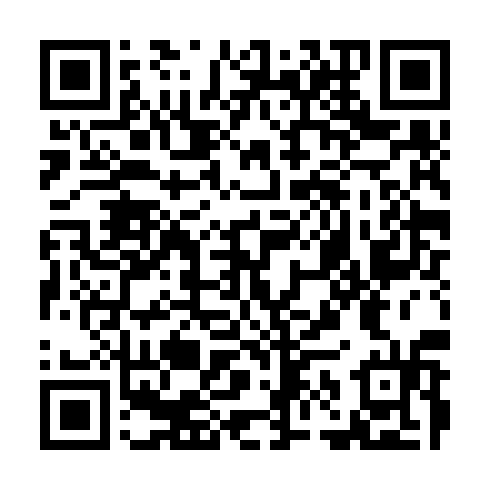 Ramadan times for Carmen de Patagones, ArgentinaMon 11 Mar 2024 - Wed 10 Apr 2024High Latitude Method: NonePrayer Calculation Method: Muslim World LeagueAsar Calculation Method: ShafiPrayer times provided by https://www.salahtimes.comDateDayFajrSuhurSunriseDhuhrAsrIftarMaghribIsha11Mon5:325:327:051:224:547:377:379:0512Tue5:335:337:071:214:537:367:369:0313Wed5:355:357:081:214:527:347:349:0114Thu5:365:367:091:214:517:327:328:5915Fri5:375:377:101:214:507:317:318:5816Sat5:385:387:111:204:487:297:298:5617Sun5:405:407:121:204:477:277:278:5418Mon5:415:417:131:204:467:267:268:5219Tue5:425:427:141:194:457:247:248:5120Wed5:435:437:151:194:447:227:228:4921Thu5:445:447:161:194:437:217:218:4722Fri5:465:467:171:194:427:197:198:4523Sat5:475:477:181:184:417:177:178:4324Sun5:485:487:191:184:397:167:168:4225Mon5:495:497:211:184:387:147:148:4026Tue5:505:507:221:174:377:127:128:3827Wed5:515:517:231:174:367:117:118:3728Thu5:525:527:241:174:357:097:098:3529Fri5:545:547:251:164:347:077:078:3330Sat5:555:557:261:164:327:067:068:3231Sun5:565:567:271:164:317:047:048:301Mon5:575:577:281:164:307:037:038:282Tue5:585:587:291:154:297:017:018:273Wed5:595:597:301:154:286:596:598:254Thu6:006:007:311:154:266:586:588:235Fri6:016:017:321:144:256:566:568:226Sat6:026:027:331:144:246:546:548:207Sun6:036:037:341:144:236:536:538:198Mon6:046:047:351:144:226:516:518:179Tue6:056:057:361:134:206:506:508:1510Wed6:066:067:371:134:196:486:488:14